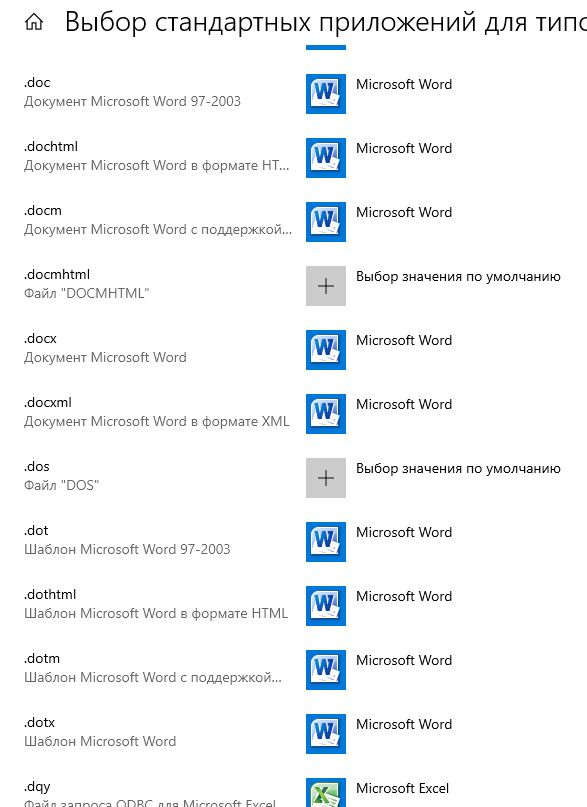 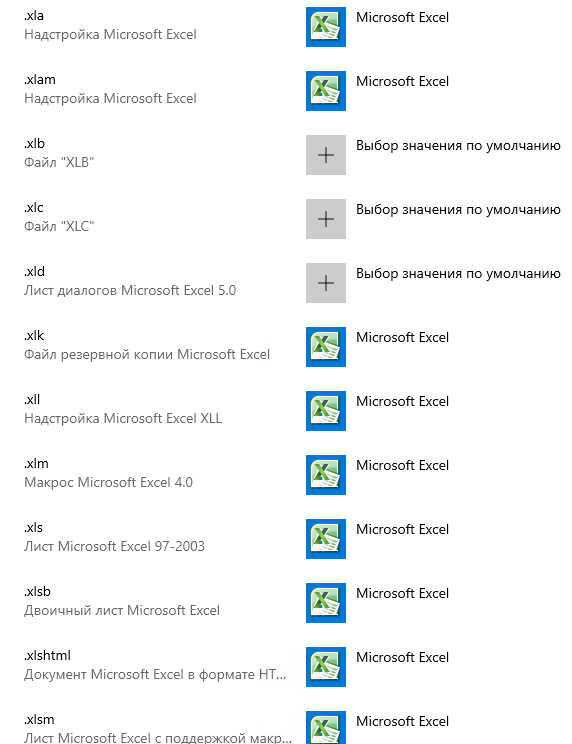 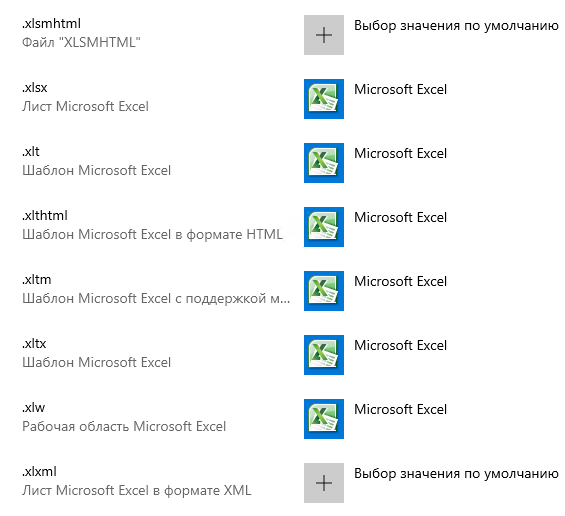 After update LibreOffice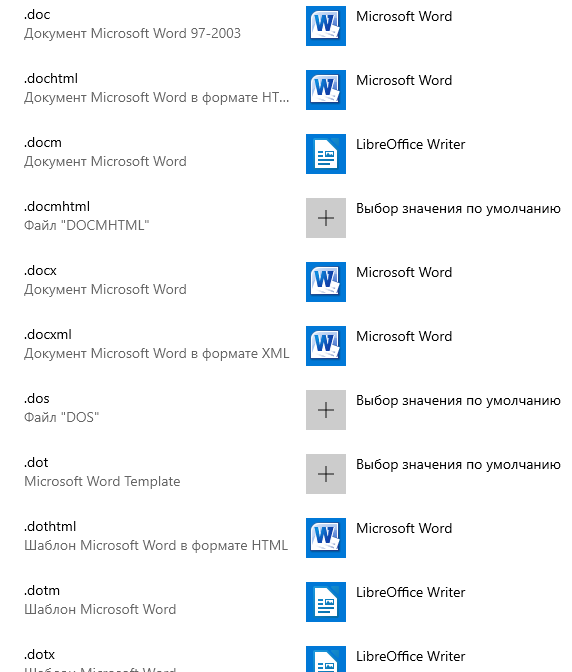 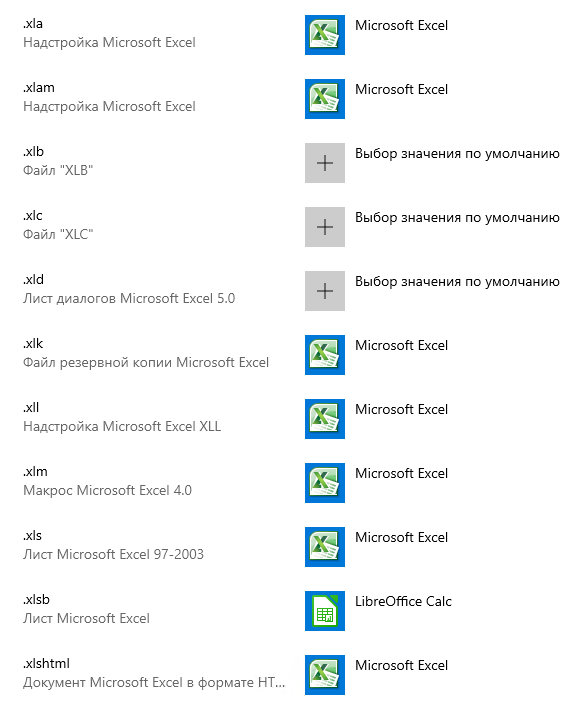 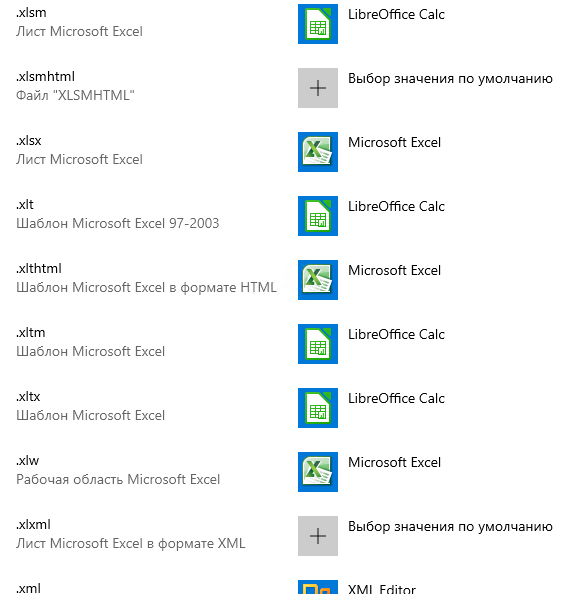 